※下列題目格式可依出題所需,如果一個媒材為對應到多題目的題組，請自行複製增加題目表格，一個題組最多三個題目 ※ 授權說明：此題組將授權給基隆市海洋教育於教學上使用，不得為商業營利用途。 出題者 周美妤 周美妤 服務單位 建德國小 學習主題□海洋休閒         □海洋社會           □海洋文化 海洋科學與技術   □海洋資源與永續 □海洋休閒         □海洋社會           □海洋文化 海洋科學與技術   □海洋資源與永續 □海洋休閒         □海洋社會           □海洋文化 海洋科學與技術   □海洋資源與永續 □海洋休閒         □海洋社會           □海洋文化 海洋科學與技術   □海洋資源與永續 適用年段□低    □中    高     □國中    □高中□低    □中    高     □國中    □高中□低    □中    高     □國中    □高中□低    □中    高     □國中    □高中類型□文章   □圖像   影音(限 Youtube 連結) □文章   □圖像   影音(限 Youtube 連結) □文章   □圖像   影音(限 Youtube 連結) □文章   □圖像   影音(限 Youtube 連結) 媒材 https://www.youtube.com/watch?v=uv-Gf8mdySc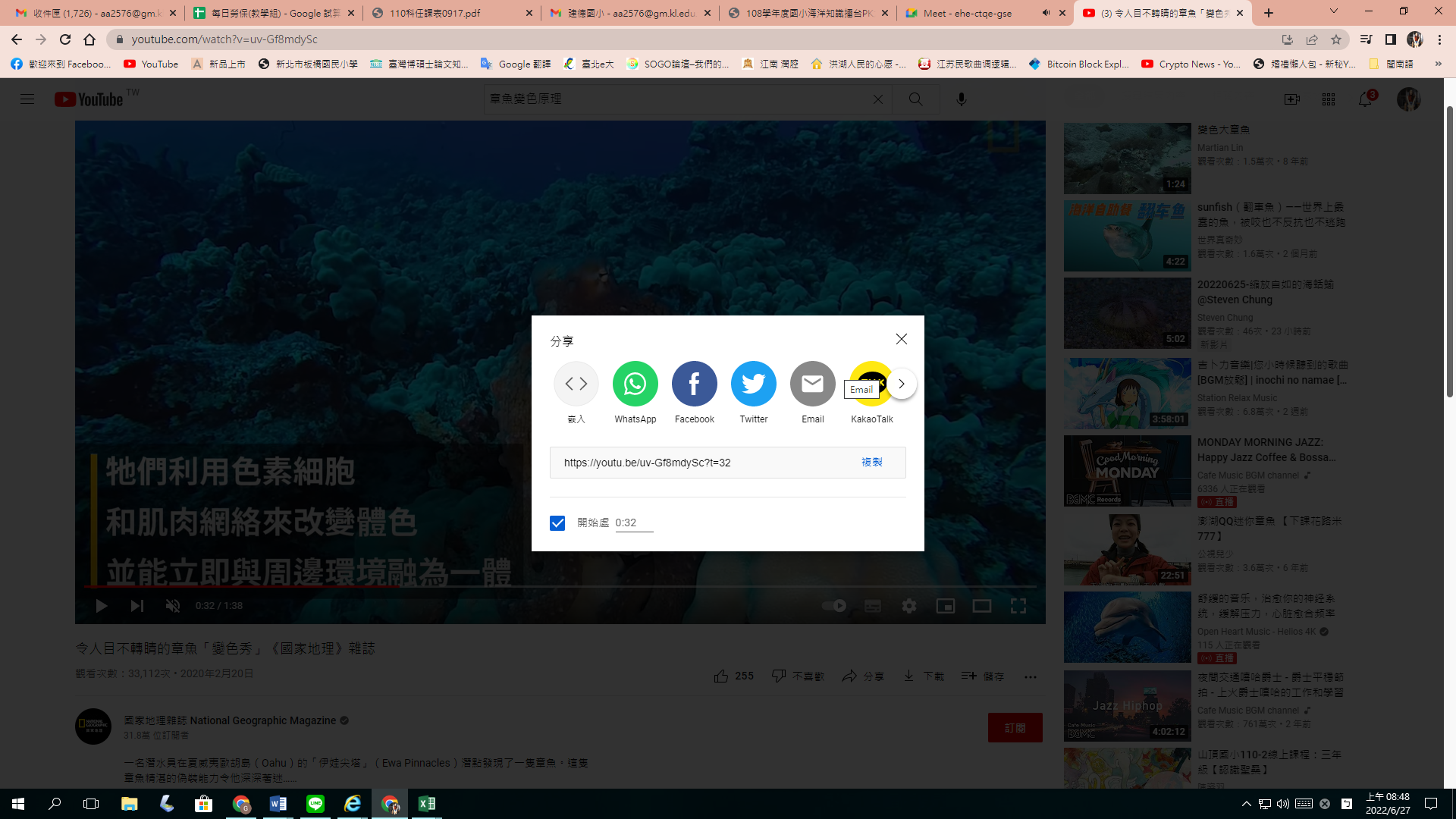 https://www.youtube.com/watch?v=uv-Gf8mdySchttps://www.youtube.com/watch?v=uv-Gf8mdySchttps://www.youtube.com/watch?v=uv-Gf8mdySc出處□自編引用                                                     引用                                                     引用                                                     題目 題目 請問章魚因為體內的什麼細胞、所以才具有變色能力？ (簡答題)請問章魚因為體內的什麼細胞、所以才具有變色能力？ (簡答題)選項 選項 答案 色素細胞色素細胞